During the period from 11/01/2021 to 11/30/2021 the Commission accepted applications to assign call signs to, or change the call signs of the following broadcast stations. Call Signs Reserved for Pending Sales Applicants New or Modified Call SignsPUBLIC NOTICE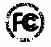 PUBLIC NOTICEReport No. 657Media Bureau Call Sign Actions12/13/2021Call SignServiceRequested ByCityStateFile-NumberFormer Call SignNoneRow NumberEffective DateCall SignServiceAssigned ToCityStateFile NumberFormer Call Sign111/01/2021WANF-LDLDGray Television Licensee, LLCJACKSONTNWHJK-LD211/01/2021WXBKFMAUDACY LICENSE, LLCNEWARKNJWNSH311/01/2021WHOTAMTAMPA RADIO, INC.PALM RIVER-CLAIR MELFLWTPA411/01/2021WNUUFMFM RADIO LICENSES, LLCSTARVIEWPAWONN-FM511/01/2021WRKYAMFM RADIO LICENSES, LLCLANCASTERPAWLPA611/01/2021WTPAAMHMDF, LLCPOMPANO BEACHFLWHSR711/03/2021WEZYAMMAGNUM COMMUNICATIONS, INC.PORTAGEWIWPDR811/03/2021WPDR-LPLPMAGNUM RADIO, INC.TOMAHWIWEZY-LP911/05/2021WTJZAMCHESAPEAKE-PORTSMOUTH BROADCASTING CORPORATIONPORTSMOUTHVAWHKT1011/08/2021KEKEDTHALEPULE TELEVISION, LLCHILOHIKWHD1111/08/2021KIFRDTVITA BROADCASTINGINGVISALIACAKNXT1211/09/2021WOUFAMN CONTENT MARKETING, LLCPETOSKEYMIWARD1311/10/2021WAFNAMSOMERVILLE BAPTIST CHURCHSOMERVILLEALWKZD1411/11/2021KJTB-LDLDROSELAND BROADCASTING, INC.PARAGOULDARK36MT-D1511/12/2021KSURAMMOUNT WILSON FM BROADCASTERS, INC.MONTEREYCAKIDD1611/15/2021KJBW-LDLDROSELAND BROADCASTING, INC.PARAGOULDARK35LN-D1711/17/2021WQFNFMTHE SCRANTON TIMES, L.P.FOREST CITYPAWEJL-FM1811/19/2021WHKTAMCHESAPEAKE-PORTSMOUTH BROADCASTING CORPORATIONPORTSMOUTHVAWPMH1911/19/2021WPMHAMCHESAPEAKE-PORTSMOUTH BROADCASTING CORPORATIONNEWPORT NEWSVAWHKT2011/23/2021WLYVAMFM RADIO LICENSES, LLCBELLAIREOHWLIE-F C C-